REPUBLIKA E SHQIPËRISËKUVENDIP R O J E K T L I GJNr._______ /2021PËR DISA SHTESA DHE NDRYSHIME” NËLIGJIN NR. 107 DATË 27.10.2016 “PËR PREFEKTIN E QARKUT”Në mbështetje të neneve 78  e 83, pika 1 dhe 114, të Kushtetutës, me propozimin e Këshillit të Ministrave,VENDOSI:Në ligjin nr. 107 datë 27.10.2016 “Për prefektin e qarkut”, bëhen këto ndryshime dhe shtesa:                                                 Neni 1Në nenin 8 “Përgjegjësitë kryesore të prefektit të qarkut” bëhen shtesa dhe ndryshimet e mëposhtme:Shkronja “g” ndryshohet, si më poshtë vijon:“Kontrollin dhe monitorin në nivel qarku, i realizimit të politikave, objektivave, standardeve kombëtare, si dhe afateve të zbatimit të projekteve sektoriale të Këshillit të Ministrave në bujqësi, arsim, shëndetësi, mjedis, menaxhimin e integruar të mbetjeve, pyje, rend publik, mbrojtje civile, shërbim zjarrfikës, ndihmë dhe përkrahje sociale, turizëm dhe kulturë. Mënyra, metodologjia e kontrollit në nivel qarku, të sa më sipër, bashkërendohet rast pas rasti mes minrisë së Brendshme dhe ministrive të linjës dhe zbatohet nga Prefekti i Qarkut.”Pas shkronjës “j” shtohen shkronja “k”, me këtë përmbajtje:“k. 	I kërkon inspektorateve në nivel vendor ose administratës së tatim-taksave fillimin e procedurës së inspektimit ndaj subjekteve publike ose private, kur ka informacion se ata kanë kryer shkelje të ligjeve dhe/ose akteve nënligjore.        Neni 2Pas pikës 4, të nenit 9, “Marrëdhëniet e prefektit të qarkut me Këshillin e Ministrave, ministritë dhe institucionet e tjera qendrore” shtohen pikat 5 e 6 me këtë përmbajtje:“5. Këshilli i Ministrave ose ministrat mund të transferojnë apo delegojnë, përgjegjësi, funksione apo kompetenca të tyre pranë Prefektit të Qarkut. Funksioni ose kompetenca që i transferohet apo delegohet prefektit të qarkut, shoqërohet kurdoherë me mjetet dhe burimet e nevojshme financiare për ushtrimin e tyre.“6. 	Prefektët e qarqeve bashkëpunojnë me njëri-tjetrin në realizimin e përgjegjësive të tyre, përfshirë konsultimin dhe koordinimin e prioriteteve strategjike. Neni 3Në nenin 10, “Marrëdhëniet e prefektit të qarkut me degët territoriale” bëhen shtesat dhe ndryshimet e mëposhtme:Pika 2, ndryshohet me këtë përmbajtje:“Degët territoriale që veprojnë në qark dërgojnë kopje të planit të zhvillimit, të projektbuxhetit, të strukturës, të organikës, programin vjetor të punës dhe informacion tre mujor te Prefekti i Qarkut”.Pas pikës 2, shtohet pika 3 e 4  me këtë përmbajtje:“3. Prefekti i Qarkut ushtron kontroll për çështjet që lidhen me ankesat e qytetarëve, zgjidhjen e mosmarrëveshjeve ndërmjet degëve territoriale për çështjet e task- forcave, si dhe për zbatimin e masave konkrete që lidhen me zbatimin e programit të qeverisë për degët territoriale që veprojnë në qark”. “4. Prefekti i Qarkut për përfundimet e kontrollit dhe monitorimit të institucioneve qendrore në qark, sipas pikës 3 të këtij neni, informon ministrinë përgjegjëse të strukturës së kontrolluar dhe Kryeministrin”.Neni 4Në nenin 12,  “Detyra në lidhje me organet e Policisë së Shtetit” bëhen shtesa dhe ndryshimet e mëposhtme:Pika 3 ndryshohet, si më poshtë vijon:“3. Kërkon dhe merr rregullisht informacion nga drejtori i policisë vendore për problemet e rendit, si dhe për çështjet që lidhen me task-forcat, ku ai është drejtues, si dhe monitoron dhe kontrollon zbatimin e masave për ruajtjen e rendit në qark”. Pas pikës 4, shtohet pika 5, 6 dhe 7 me këtë përmbajtje:“5. Drejtuesi i Policisë Vendore, informon Prefektin e Qarkut mbi shkallën e zbatimit të masave për ruajtjen e rendit, sipas përgjegjësive e detyrave të përcaktuara në aktet ligjore e nënligjore në nivel qarku.“6. Planet e veprimit dhe masat për t’u marrë në rast organizimesh sportive dhe kulturore hartohen në konsultim dhe dakordësi me strukturat e mbrojtjes civile të Prefektit të Qarkut, në bashkëpunim dhe me strukturat e njësive të vetëqeverisjes vendore.“7. Prefekti i qarkut, çdo tre muaj informon ministrinë përgjegjëse për rendin dhe sigurinë publike mbi bashkëpunimin me strukturat e Policisë së Shtetit në qark, si dhe shkallën e zbatimit të masave për ruajtjen e rendit nga strukturat e policisë”.Neni 5Në nenin 13, “Detyra në lidhje me strukturat e mbrojtjes” bëhet numërtimi rendor i nenit, si dhe shtohen pikat 2 dhe 3 me këtë përmbajtje:“1.	Në raste të veçanta, në përputhje me legjislacionin përkatës, Prefekti i Qarkut i drejtohet ministrit të Mbrojtjes për angazhimin e njësive të Forcave të Armatosura dhe kërkon mbështetje për përballimin e detyrave me karakter civil dhe në veçanti në përballimin e situatave të emergjencave civile e të krizave.“2.Prefekti i Qarkut bashkërendon punën me strukturat e Forcave të Armatosura dhe organet e vetëqeverisjes vendore në qark, për plotësimin e detyrave në fushën e mbrojtjes civile.“3.Prefekti i Qarkut koordinon marrjen e masave nga strukturat e Forcave të Armatosura në lidhje me kapacitet operacionale të deklaruara në Planin Kombëtar të Emergjencave Civile, që veprojnë në nivel qarku, me qëllim plotësimin e detyrave me karakter civil që u ngarkohen atyre nga autoritetet e drejtimit dhe komandimit, sipas legjislacionit në fuqi.Neni 6Pas pikës 4, të nenit 14, “Propozimi dhe drejtimi task-forcave dhe organizmave të përkohshëm” shtohet pika 5 me këtë përmbajtje:    “5. Rast pas rasti Prefektit të Qarkut i kalohen mjetet dhe fondet e domosdoshme nga Task – Forcat qendrore për funksionimin e Task-Forcës vendore”.Neni 7Në nenin 16, “Verifikimi i ligjshmërisë së akteve” bëhen shtesa dhe ndryshimet e mëposhtme:Në pikën 2, hiqet grupi i fjalëve “...pa penguar zbatimin e tyre....”.Në shkronjat “a” dhe “b”, të pikës 1, togfjalëshi “10 ditë” ndryshohet “10 ditë pune”.Pas nënndarjes “iv” të shkronjës “b”, të pikës 2, shtohet nënndarja “v” me këtë përmbajtje:“v. në rastet kur akti i depozituar te prefekti i qarkut nuk është me karakter normativ, prefekti i qarkut nuk shprehet për ligjshmërinë e tij, por e kthen atë”.Neni 8Në pikën 2, të nenit 17, “Verifikimi në vend i ligjshmërisë së akteve”, bëhet ndryshimi, si më poshtë vijon:“2.	Në rast se gjatë verifikimit në vend të ligjshmërisë së akteve normative, prefekti i qarkut konstaton akte, të cilat nuk janë depozituar tek ai, sipas procedurës së nenit 16 të këtij ligji, informon ministrin përgjegjës për çështjet vendore dhe i kërkon pezullimin e ekzekutimit të aktit njësisë të vetëqeverisjes vendore dhe pavlefshmërinë e tyre në gjykatën kompetente për çështjet administrative në rast se njësisa e vetëqeverisjes vendore nuk merr masa për vendosjen në ligjshmëri të aktit normativ”.         Neni 09Pika 1 e nenit 18, “Verifikimi i përgjegjësive të deleguara” ndryshohet, si më poshtë vijon:Prefekti i Qarkut verifikon realizimin e funksioneve e të përgjegjësive të deleguara nga pushteti qendror sipas aktit të delegimit dhe bën kontrollin administrativ të përdorimit të fondeve të parashikuara për këto funksione, fondet e kushtëzuara dhe/ose të deleguara që financohen nga qeverisja qendrore, sipas një udhëzimi të Ministrisë së Financës dhe Ekonomisë”.Neni 10Pas pikës 3, të nenit 19, “Shqyrtimi i ankesave dhe zgjidhja e konflikteve” shtohet pika 4 me këtë përmbajtje:“4.	Me kërkesë të prefektit te qarkut, institucionet e përmendura në pikën 3, i dërgojnë të dhëna statistikore për ankesat e paraqitura  pranë tyre.Neni 11Pas pikës 4, të nenit 20, “Vendimmarrja” shtohet pika 5 me këtë përmbajtje:“5.	Në zbatim të përgjegjësive sipas këtij ligji, Prefekti i Qarkut miraton urdhra për krijimin e grupeve të punës të përbashkëta të administratës së tij me inspektoratet në qark, sipas rastit, për trajtimin e ankesave, kërkesave ose peticioneve për shkelje të pretenduara prej subjekteve publike apo private në territorin e qarkut. Në rast të konstatimit të shkeljes, inspektorati merr masë administrative sipas legjislacionit në fuqi” dhe njofton Prefektin e Qarkut.Neni 12Pas pikës 6, të nenit 21, “Administrata e prefektit të qarkut dhe burimet e financimit”  shtohet pikat 7, 8 dhe 9 me këtë përmbajtje:“7.	Ministria përgjegjëse për veprimtarinë e Prefektit të Qarkut, me kërkesë të Prefektit të Qarkut, për detyra suplementare që rrjedhin nga taks - forcat ose detyrime të tjera të transferuara pranë tij, i kërkon Ministrisë së Financave dhe Ekonomisë të miratojë fonde shteshë dhe punonjës me kontratë për institucionin e Prefektit të Qarkut”.“8.	Rregullorja tip e funksionimit të administratës së Prefektit të Qarkut miratohet me urdhër të ministri përgjegjës për veprimtarinë e Prefektit të Qarkut”.“9.  Detyrat e administratës së Prefektit të Qarkut, miratohen me urdhër të Kryeministrit, me propozim të ministrit përgjegjës për veprimtarinë e Prefektit të Qarkut”.Neni 13Në fund të pikës 2, të nenit 22 “Nënprefekti” shtohet fjalia “Propozimi për emërimin bëhet me 2 (dy) kandidatura”.Gjithashtu, në nenin 22 “Nënprefekti” pas pikës 4, shtohen pikat 5 e 6 me këtë përmbajtje:“5. Në rastet kur pozicioni i punës së Prefektit të Qarkut është vakant, ngarkohet njëri nga Nënprefektët me funksionet dhe detyrat e prefektit deri në zëvendësimin e tij, me urdhër të ministrit përgjegjës për veprimtarinë e prefektëve të qarqeve.“6. Në rastet kur pozicionet e punës së Prefektit të Qarkut dhe Nënprefektëve janë vakant, ngarkohet Sekretari i Përgjithshëm i Institucionit të Prefektit të Qarkut, me funksionet dhe detyrat e prefektit deri në plotësimin e njërit prej pozicioneve më lartë.Neni 14Ngarkohet Ministria e Financave dhe Ekonomisë të nxjerrë udhëzim në zbatim të pikës 1, të nenit 09, brenda 6 muajve nga hyrja në fuqi e këtij ligji.Ngarkohet ministri i Brendshëm për nxjerrjen e rregullores tip, brenda 1 viti nga hyrja në fuqi e këtij ligji.Neni 15Hyrja në fuqiKëto ndryshime të ligjit hyjnë në fuqi 15 ditë pas botimit në Fletoren Zyrtare.K R Y E T A R IGRAMOZ RUÇI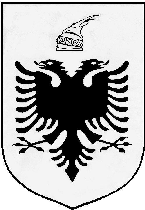 